Alla Unità per il completamento della campagna vaccinale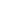 e-mail: uccv_covid19@pec.governo.it	                    
Ufficio ………..................................................................Istanza di accesso civico generalizzatoLa/il sottoscritta/o COGNOME ……………………………………………………………............................NOME ………………………………………………………………………………………………………...NATA/O A ………………………………………………………….. IL ……………………………………RESIDENTE IN …………………………………………………………………………..… PROV (……..)VIA ………………………………………………………………………….. n° telef. ……………………...IN QUALITA’ DI ..…………………………………………………………………………………………[1]CHIEDEin adempimento alle disposizioni previste dall’art. 5, comma 2, del decreto legislativo 14 marzo 2013, n. 33 e successive integrazioni/modifiche, l’accesso/rilascio della seguente documentazione/informazione/
 dato:………………………………………………………………………………………………………………[2]………………………………………………………………………………………………………………………………………………………………………………………………………………………………e la contestuale trasmissione per via telematica alla/al sottoscritta/o di quanto richiesto, ovvero la
 trasmissione mediante plico cartaceo, entro 30 giorni dalla data di presentazione o ricevimento della
 richiesta.Indirizzo di posta elettronica per le comunicazioni [3]:………………………………………………………………………………………………………………..Luogo e data …………………………Firma …………………………………………..Si allega: Scansione digitale del documento di identità.Informativa sul trattamento dei dati personali forniti con la richiesta (ai sensi dell’art. 13 del d.lgs. 196/2003)1. Finalità del trattamento.I dati personali verranno trattati per lo svolgimento delle funzioni istituzionali in relazione al procedimento avviato.2. Natura del conferimento. Il conferimento dei dati personali è obbligatorio, in quanto in mancanza di esso non sarà possibile dare inizio al procedimento
menzionato in precedenza e provvedere all’emanazione del provvedimento conclusivo dello stesso.3. Modalità del trattamento.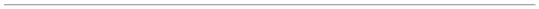  In relazione alle finalità di cui sopra, il trattamento dei dati personali avverrà con modalità informatiche e manuali, in modo da garantire
la riservatezza e la sicurezza degli stessi. I dati non saranno diffusi, potranno essere eventualmente utilizzati in maniera anonima per la
creazione di profili degli utenti del servizio.4. Categorie di soggetti ai quali i dati personali possono essere comunicati o che possono venirne a conoscenza in qualità di
 Responsabili o Incaricati. Potranno venire a conoscenza dei dati personali i dipendenti e i collaboratori, anche esterni, del Titolare e i soggetti che forniscono
servizi strumentali alle finalità di cui sopra (come, ad esempio, servizi tecnici). Tali soggetti agiranno in qualità di Responsabili o
Incaricati del trattamento. I dati personali potranno essere comunicati ad altri soggetti pubblici e/o privati unicamente in forza di una
 disposizione di legge o di regolamento che lo preveda.5. Diritti dell’interessato. All’interessato sono riconosciuti i diritti di cui all’art. 7 del d.lgs. 196/2003 e, in particolare, il diritto di accedere ai propri dati personali,
di chiederne la rettifica, l’aggiornamento o la cancellazione se incompleti, erronei o raccolti in violazione di legge, l’opposizione al loro
 trattamento o la trasformazione in forma anonima. Per l’esercizio di tali diritti, l’interessato può rivolgersi al Responsabile del
 trattamento dei dati.6. Titolare del trattamento.Il Titolare del trattamento dei dati è l’Unità per il completamento della campagna vaccinale, con sede in Via XX settembre nr. 11 ‐ 00187 Roma. [1] Indicare la qualifica nel caso si agisca per conto di una persona giuridica. [2] Specificare il documento/informazione/dato di cui è stata omessa totalmente o parzialmente la pubblicazione obbligatoria;
nel caso sia a conoscenza dell’istante, specificare la norma che impone la pubblicazione di quanto richiesto.
 [3] Inserire l’indirizzo al quale si chiede venga inviato il riscontro alla presente istanza.